        BELLBROOK FAMILY PRACTICE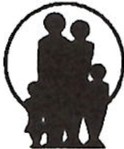             Authorization to Transfer RecordsI hereby authorize:Doctors Name/Office: _________________________________________________________Address: ________________________________________ City: ______________________ State: _____Phone Number: (        ) ________-____________     Fax Number: (        ) ________-____________To release any information in the below named patient(s) medical record, with no limitations. This authorization includes release of information for psychiatric/psychological illness, alcohol and/or drug abuse, drug related conditions, alcoholism, HIV test results and/or diagnosis/treatment of HIV/AIDS or related condition. _____________________    ____/_____/_____            _______________________    ____/_____/_____Patient Name                         Date of Birth        	 Signature Patient/Guardian    Date_____________________    ____/_____/_____            _______________________    ____/_____/_____Patient Name                         Date of Birth        	 Signature Patient/Guardian    Date_____________________    ____/_____/_____            _______________________    ____/_____/_____Patient Name                         Date of Birth        	 Signature Patient/Guardian    Date_____________________    ____/_____/_____            _______________________    ____/_____/_____Patient Name                         Date of Birth        	 Signature Patient/Guardian    DateThe following information is to be sent to the address below (please check the line below):_____ Copy Entire Record				_____ Operative Report(s)_____ Face Sheet/Demographics			_____ Consult/Progress Note(s)_____ History and Physical			_____ Other (please specify)_____ Emergency Department Record(s)		_______________________________ Laboratory/Pathology/Radiology Report(s)	__________________________This information is to be released to:Doctors Name/Office: _________________________________________________________Address: ________________________________________ City: ______________________ State: _____Phone Number: (        ) ________-____________     Fax Number: (        ) ________-____________ A photocopy of this authorization is to be accepted the same as the original. This consent expires sixty (60) days from the date of signature and is subject to revocation by the patient any time prior to the expiration date except to the extent that action has been taken.  I hereby state that I have read and fully understand the above statements as they apply to the above-named patients(s). I hereby consent to the release of medical information with my signature(s) above. Any further disclosure of this information is prohibited unless further disclosure is expressly permitted by the written consent  of the person to whom it pertains or a permitted by law.  